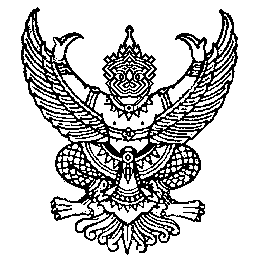  	                                    ประกาศองค์การบริหารส่วนตำบลละอายเรื่อง  สอบราคาจ้างโครงการขุดลอกสระน้ำสาธารณะ  หมู่ที่ ๑ ตำบลละอายอำเภอฉวาง  จังหวัดนครศรีธรรมราช  …………………………………………  		ด้วยองค์การบริหารส่วนตำบลละอาย  มีความประสงค์จะสอบราคาจ้างเหมาโครงการขุดลอกสระน้ำสาธารณะ  หมู่ที่ ๑ ตำบลละอาย โดยขุดลอกสระน้ำให้ได้ ขนาดกว้าง  ๓๓.๐๐  เมตร  ยาว  ๓๕.๐๐  เมตร ลึก  ๔.๐๐  เมตร  ตามรายละเอียดและแบบแปลน  ที่  อบต. ละอายกำหนด พร้อมป้ายโครงการ จำนวน 1  ป้าย ราคากลางของงานก่อสร้างในการสอบราคาครั้งนี้ เป็นเงินทั้งสิ้น 193,000.-บาท(-หนึ่งแสนเก้าหมื่นสามพันบาทถ้วน-)  ผู้มีสิทธิเสนอราคาจะต้องมีคุณสมบัติ ดังต่อไปนี้      1. เป็นผู้มีอาชีพรับจ้างทำงานที่สอบราคาจ้างดังกล่าว ซึ่งมีผลงานก่อสร้างประเภทเดียวกัน                                ในวงเงินไม่น้อยกว่า 96,500.- บาท   ( เก้าหมื่นหกพันห้าร้อยบาทถ้วน)      2. ไม่เป็นผู้ที่ถูกระบุชื่อไว้ในบัญชีรายชื่อผู้ทิ้งงานของทางราชการ และได้แจ้งเวียนชื่อแล้ว       3. ไม่เป็นผู้ได้รับเอกสิทธิ์หรือความคุ้มกัน ซึ่งอาจปฏิเสธไม่ยอมขึ้นศาลไทย เว้นแต่รัฐบาลของ                           ผู้เสนอราคาได้มีคำสั่งให้สละสิทธิ์ความคุ้มกันเช่นว่านั้น      4. ไม่เป็นผู้มีผลประโยชน์ร่วมกันกับผู้เสนอราคารายอื่นที่เข้าเสนอราคาให้แก่องค์การบริหารส่วนตำบลละอาย  ณ  วันที่ประกาศสอบราคา หรือไม่เป็นผู้กระทำการอันเป็นการขัดขวางการแข่งขันราคาอย่างเป็นธรรมในการสอบราคาจ้างครั้งนี้  กำหนดดูสถานที่ก่อสร้างในวันที่   ๑๖  มีนาคม  ๒๕๕8   ตั้งแต่เวลา 10.00 น. ถึงเวลา 1๔.00 น. และกำหนดรับฟังคำชี้แจงรายละเอียดเพิ่มเติมในวันเดียวกันตั้งแต่เวลา 14.00 น. เป็นต้นไป โดยพร้อมกัน ณ ที่ทำการองค์การบริหารส่วนตำบลละอาย   หากไม่ได้รับฟังคำชี้แจงรายละเอียดเพิ่มเติมและดูสถานที่ในวันและเวลาดังกล่าว  ให้ถือว่าผู้นั้นไม่สามารถซื้อซองเอกสารสอบราคาจ้างดังกล่าวได้   และจะนำมาเป็นข้ออ้างเพื่อการใดๆ ไม่ได้ทั้งสิ้น  กำหนดยื่นซองสอบราคาในวันและเวลาราชการ ระหว่างวันที่  ๙ มีนาคม ๒๕๕๘  ถึงวันที่ ๒๐ มีนาคม   2558  ตามรายละเอียด ดังนี้  กรณียื่นซองเสนอราคาโดยตรง  วันที่  ๙  มีนาคม  ๒๕๕๘   ระหว่างเวลา  ๐๙.๐๐  น. – 16.๐0 น.  ณ  ศูนย์รวมข้อมูลข่าวสารการซื้อหรือการจ้างขององค์กรปกครองส่วนท้องถิ่นระดับอำเภอ อำเภอฉวาง  ณ. ที่ว่าการอำเภอฉวาง (ชั้น  ๒ สำนักงานส่งเสริมการปกครองท้องถิ่นอำเภอฉวาง   จังหวัดนครศรีธรรมราช )  ตั้งแต่วันที่ ๑๐  มีนาคม  ๒๕๕๘  ถึงวันที่  ๒๐ มีนาคม  2558  ยื่นซอง  ณ  กองคลัง สำนักงานองค์การบริหารส่วนตำบลละอาย    ตั้งแต่เวลา 08.30 น. – 16.30 น.   กรณียื่นซองเสนอราคาทางไปรษณีย์ตอบรับ  ผู้เสนอราคาสามารถยื่นได้ ตั้งแต่วันที่  ๙ มีนาคม ๒๕๕๘  ถึงวันที่ ๒๐ มีนาคม   2558  จะถือวันและเวลาที่องค์การบริหารส่วนตำบลฯ ได้รับจากไปรษณีย์เป็นเวลารับซอง   แต่ทั้งนี้  วันและเวลาที่องค์การบริหารส่วนตำบลฯ ได้รับจากไปรษณีย์ ต้องไม่เกินวันที่  ๒๐  มีนาคม  2558   เวลา 16.30 น. / กำหนด…..-2-  กำหนดเปิดซองใบเสนอราคา ในวันที่  23  มีนาคม  ๒๕๕8   ตั้งแต่เวลา  ๑0.0๐  น.  เป็นต้นไป               ณ ศูนย์รวมข้อมูลข่าวสารการซื้อหรือการจ้างขององค์กรปกครองส่วนท้องถิ่นระดับอำเภอ  สำนักงานส่งเสริมการปกครองท้องถิ่นอำเภอฉวาง   จังหวัดนครศรีธรรมราช  ผู้สนใจติดต่อขอรับ/ซื้อ เอกสารสอบราคาจ้าง ในราคาชุดละ ๑,500.- บาท ได้ที่ กองคลัง สำนักงาน องค์การบริหารส่วนตำบลละอาย อำเภอฉวาง   จังหวัดนครศรีธรรมราช  ระหว่างวันที่ ๙ มีนาคม ๒๕๕๘  ถึงวันที่ ๒๐ มีนาคม   2558 หรือสอบถามทางโทรศัพท์หมายเลข 075- ๓๖๑๒๐๖   ในวันและเวลาราชการ หรือ ดูรายละเอียดได้ที่เว็บไซต์ www.La-ai.go.th                                  ประกาศ  ณ  วันที่  ๖   เดือน มีนาคม  พ.ศ. 255๘                                                                      (ลงชื่อ)     (นายทรงวุฒิ   ทองรักษ์)      นายกองค์การบริหารส่วนตำบลละอายเอกสารสอบราคาจ้าง เลขที่  ๑๙/2558โครงการขุดลอกสระน้ำสาธารณะ  หมู่ที่ ๑ ตำบลละอาย ตามประกาศ องค์การบริหารส่วนตำบลละอาย
ลงวันที่  6  มีนาคม   ๒๕๕๘
......................................................                องค์การบริหารส่วนตำบลละอาย ซึ่งต่อไปนี้เรียกว่า "องค์การบริหารส่วนตำบล" มีความประสงค์จะสอบราคาจ้างเหมาโครงการขุดลอกสระน้ำสาธารณะ  หมู่ที่ ๑ ตำบลละอาย โดยขุดลอกสระน้ำให้ได้ ขนาดกว้าง  ๓๓.๐๐  เมตร  ยาว  ๓๕.๐๐  เมตร ลึก  ๔.๐๐  เมตร  ตามรายละเอียดและแบบแปลน  ที่  อบต. ละอายกำหนด พร้อมป้ายโครงการ จำนวน 1  ป้าย ณ หมู่ที่ ๑ ตำบลละอาย อำเภอฉวาง  จังหวัดนครศรีธรรมราช  โดยมีข้อแนะนำและข้อกำหนดดังต่อไปนี้1. เอกสารแนบท้ายเอกสารสอบราคา   1.1  แบบรูปรายการละเอียด   1.2  แบบใบเสนอราคา   1.3  แบบสัญญาจ้าง   1.4  แบบหนังสือค้ำประกัน  (1)  หลักประกันสัญญา(2)  หลักประกันการรับเงินค่าจ้างล่วงหน้า(3)  หลักประกันผลงาน   1.5  สูตรการปรับราคา   1.6  บทนิยาม(1)  ผู้เสนอราคาที่มีผลประโยชน์ร่วมกัน(2)  การขัดขวางการแข่งขันราคาอย่างเป็นธรรม   1.7  แบบบัญชีเอกสาร(1)  บัญชีเอกสารส่วนที่ 1(2)  บัญชีเอกสารส่วนที่ 2	    2. คุณสมบัติของผู้เสนอราคา   2.1  ผู้เสนอราคาต้องเป็นผู้มีอาชีพรับจ้างงานที่สอบราคาจ้าง      2.2  ผู้เสนอราคาต้องไม่เป็นผู้ที่ถูกระบุชื่อไว้ในบัญชีรายชื่อผู้ทิ้งงานของทางราชการและได้แจ้งเวียนชื่อแล้ว หรือไม่เป็นผู้ที่ได้รับผลของการสั่งให้นิติบุคคลหรือบุคคลอื่นเป็นผู้ทิ้งงานตามระเบียบของทางราชการ    2.3  ผู้เสนอราคาต้องไม่เป็นผู้มีผลประโยชน์ร่วมกันกับผู้เสนอราคารายอื่น ณ วันประกาศสอบราคา หรือไม่เป็นผู้กระทำการอันเป็นการขัดขวางการแข่งขันราคาอย่างเป็นธรรม ตามข้อ 1.6/ 2.4 ผู้เสนอราคา.....-2-   2.4  ผู้เสนอราคาต้องไม่เป็นผู้ได้รับเอกสิทธิ์หรือความคุ้มกัน  ซึ่งอาจปฏิเสธไม่ยอมขึ้นศาลไทยเว้นแต่รัฐบาลของผู้เสนอราคาได้มีคำสั่งให้สละสิทธิ์และความคุ้มกันเช่นว่านั้น   2.5  มีผลงานก่อสร้างประเภทเดียวกันกับงานที่สอบราคาจ้าง  ในวงเงินไม่น้อยกว่า  96,500.- บาท   และเป็นผลงานที่เป็นคู่สัญญาโดยตรงกับส่วนราชการ หน่วยงานตามกฎหมายว่าด้วยระเบียบบริหารราชการส่วนท้องถิ่น หน่วยงานอื่นซึ่งมีกฎหมายบัญญัติให้มีฐานะเป็นราชการบริหารส่วนท้องถิ่น รัฐวิสาหกิจ หรือหน่วยงานเอกชนที่องค์การบริหารส่วนตำบลเชื่อถือ 3. หลักฐานการเสนอราคา   ผู้เสนอราคาจะต้องเสนอเอกสารหลักฐานยื่นมาพร้อมกับซองใบเสนอราคา โดยแยกไว้นอกซองใบเสนอราคา เป็น 2 ส่วน คือ    3.1  ส่วนที่ 1 อย่างน้อยต้องมีเอกสารดังต่อไปนี้(1)  ในกรณีผู้เสนอราคาเป็นนิติบุคคล(ก)  ห้างหุ้นส่วนสามัญหรือห้างหุ้นส่วนจำกัด ให้ยื่นสำเนาหนังสือรับรองการจดทะเบียนนิติบุคคล บัญชีรายชื่อหุ้นส่วนผู้จัดการ ผู้มีอำนาจควบคุม (ถ้ามี) พร้อมรับรองสำเนาถูกต้อง
        		(ข)  บริษัทจำกัดหรือบริษัทมหาชนจำกัด ให้ยื่นสำเนาหนังสือรับรองการจดทะเบียนนิติบุคคล หนังสือบริคณห์สนธิ บัญชีรายชื่อกรรมการผู้จัดการ ผู้มีอำนาจควบคุม (ถ้ามี) และบัญชีผู้ถือหุ้นรายใหญ่ พร้อมรับรองสำเนาถูกต้องในกรณีผู้เสนอราคาเป็นบุคคลธรรมดาหรือคณะบุคคลที่มิใช่นิติบุคคล ให้ยื่นสำเนาบัตรประจำ ตัวประชาชนของผู้นั้น สำเนาข้อตกลงที่แสดงถึงการเข้าเป็นหุ้นส่วน (ถ้ามี) สำเนาบัตรประจำตัวประชาชนของผู้เป็นหุ้นส่วน พร้อมทั้งรับรองสำเนาถูกต้องในกรณีผู้เสนอราคาเป็นผู้เสนอราคาร่วมกันในฐานะเป็นผู้ร่วมค้า ให้ยื่นสำเนาสัญญาของการเข้าร่วมค้า สำเนาบัตรประจำตัวประชาชนของผู้ร่วมค้า และในกรณีที่ผู้เข้าร่วมค้าฝ่ายใดเป็นบุคคลธรรมดาที่มิใช่สัญชาติไทย ก็ให้ยื่นสำเนาหนังสือเดินทาง หรือผู้ร่วมค้าฝ่ายใดเป็นนิติบุคคลให้ยื่นเอกสารตามที่ระบุไว้ใน (1)(4)  สำเนาใบทะเบียนภาษีมูลค่าเพิ่ม (ถ้ามี)
(5)  บัญชีเอกสารส่วนที่ 1 ทั้งหมดที่ได้ยื่นพร้อมกับซองใบเสนอราคา ตามแบบในข้อ 1.7 (1)   3.2  ส่วนที่ 2 อย่างน้อยต้องมีเอกสารดังต่อไปนี้(1)  หนังสือมอบอำนาจซึ่งปิดอากรแสตมป์ตามกฎหมายในกรณีที่ผู้เสนอราคามอบอำนาจให้บุคคลอื่น ลงนามในใบเสนอราคาแทน
                     (2)  สำเนาหนังสือรับรองผลงานก่อสร้าง พร้อมทั้งรับรองสำเนาถูกต้อง (ให้ใช้ในกรณีที่มีการกำหนด ผลงานตามข้อ 2.5 เท่านั้น)
                     (3)  บัญชีรายการก่อสร้าง (หรือใบแจ้งปริมาณงาน) ซึ่งจะต้องแสดงรายการวัสดุ อุปกรณ์ค่าแรงงาน ภาษีประเภทต่างๆ รวมทั้งกำไรไว้ด้วย
                     (4)  บัญชีเอกสารส่วนที่ 2 ทั้งหมดที่ได้ยื่นพร้อมกับซองใบเสนอราคา ตามแบบในข้อ 1.7 (2)  4. การเสนอราคา   4.1   ผู้เสนอราคาต้องยื่นเสนอราคาตามแบบที่กำหนดไว้ในเอกสารสอบราคานี้  โดยไม่มีเงื่อนไขใดๆ ทั้งสิ้น และจะต้องกรอกข้อความให้ถูกต้องครบถ้วน ลงลายมือชื่อของผู้เสนอราคาให้ชัดเจน จำนวนเงินที่เสนอจะต้องระบุตรงกันทั้งตัวเลขและตัวอักษรโดยไม่มีการขูดลบหรือแก้ไข หากมีการขูดลบ ตก เติม แก้ไข เปลี่ยนแปลง จะต้องลงลายมือชื่อผู้เสนอราคา พร้อมประทับตรา (ถ้ามี) กำกับไว้ด้วยทุกแห่ง/ 4.2  ผู้เสนอราคา.....-3-   4.2 ผู้เสนอราคาจะต้องกรอกปริมาณวัสดุและราคาในบัญชีรายการก่อสร้างให้ครบถ้วน        ในการเสนอราคา ให้เสนอเป็นเงินบาท และเสนอราคาเพียงราคาเดียว โดยเสนอราคารวม และหรือราคาต่อหน่วย และหรือต่อรายการ ตามเงื่อนไขที่ระบุไว้ท้ายใบเสนอราคาให้ถูกต้อง ทั้งนี้ ราคารวมที่เสนอจะต้องตรงกันทั้งตัวเลขและตัวหนังสือ ถ้าตัวเลขและตัวหนังสือไม่ตรงกันให้ถือตัวหนังสือเป็นสำคัญ โดยคิดราคารวมทั้งสิ้น ซึ่งรวมค่าภาษีมูลค่าเพิ่ม ภาษีอากรอื่น และค่าใช้จ่ายทั้งปวงไว้แล้ว        ราคาที่เสนอจะต้องเสนอกำหนดยืนราคาไม่น้อยกว่า 120 วัน นับแต่วันเปิดซองใบเสนอราคา โดยภายในกำหนดยืนราคาผู้เสนอราคาต้องรับผิดชอบราคาที่ตนได้เสนอไว้และจะถอนการเสนอราคามิได้   4.3   ผู้เสนอราคาจะต้องเสนอกำหนดเวลาดำเนินการก่อสร้างแล้วเสร็จไม่เกิน ๓๐ วัน นับถัดจากวัน         ลงนามในสัญญาจ้าง หรือวันที่ได้รับหนังสือแจ้งจากองค์การบริหารส่วนตำบลให้เริ่มทำงาน   4.4   ก่อนยื่นซองสอบราคา ผู้เสนอราคาควรตรวจดูร่างสัญญา แบบรูป และรายละเอียด ฯลฯ ให้ถี่ถ้วนและเข้าใจเอกสารสอบราคา ทั้งหมดเสียก่อนที่จะตกลงยื่นซองสอบราคาตามเงื่อนไขในเอกสารสอบราคา                    4.5   ผู้เสนอราคาจะต้องยื่นซองใบเสนอราคาที่ปิดผนึกซองเรียบร้อยจ่าหน้าซองถึง ประธานคณะกรรมการเปิดซองสอบราคาโดยระบุไว้ที่หน้าซองว่า“ใบเสนอราคาตามเอกสารสอบราคาจ้างเลขที่      19/2558”โครงการขุดลอกสระน้ำสาธารณะ  หมู่ที่ ๑ ตำบลละอาย”โดยยื่นซองสอบราคา            วันที่ ๙  มีนาคม  ๒๕๕๘  ระหว่างเวลา  ๐๙.๐๐  น. – 16.๐0 น.  ณ  ศูนย์รวมข้อมูลข่าวสารการซื้อหรือการจ้างขององค์กรปกครองส่วนท้องถิ่นระดับอำเภอ อำเภอฉวาง  ณ. ที่ว่าการอำเภอฉวาง (ชั้น  ๒ สำนักงานส่งเสริมการปกครองท้องถิ่นอำเภอฉวาง   จังหวัดนครศรีธรรมราช )          ตั้งแต่วันที่  ๑๐ มีนาคม  ๒๕๕๘ ถึงวันที่  ๒๐  มีนาคม  2558  ยื่นซอง  ณ  กองคลัง สำนักงานองค์การบริหารส่วนตำบลละอาย    ตั้งแต่เวลา 08.30 น. – 16.30 น. ในกรณียื่นซองสอบราคาทางไปรษณีย์ให้ปฏิบัติดังนี้ซองใน  แยกเป็น 3 ซองซองใบเสนอราคาปิดผนึกซองเรียบร้อยจ่าหน้าซองถึง ประธานคณะกรรมการเปิดซองสอบราคาโดยระบุไว้ที่หน้าซองว่า “ใบเสนอราคาตามเอกสารสอบราคาจ้างเลขที่   ๑๙ /2558”โครงการขุดลอกสระน้ำสาธารณะ  หมู่ที่ ๑  ตำบลละอาย ” (2)  ซองใส่หลักฐานการเสนอราคา ส่วนที่ 1 โดยระบุไว้ที่หน้าซองว่า “หลักฐานการเสนอราคา ส่วนที่   (3)  ซองใส่หลักฐานการเสนอราคา ส่วนที่ 2 โดยระบุไว้ที่หน้าซองว่า “หลักฐานการเสนอราคา ส่วนที่   ซองนอก  นำซองในทั้ง 3 ซอง บรรจุรวมกันใส่ซองนอกจ่าหน้าซองถึง “เจ้าหน้าที่พัสดุ กองคลัง สำนักงานองค์การบริหารส่วนตำบลละอาย   อำเภอฉวาง จังหวัดนครศรีธรรมราช  80250” โดยระบุไว้ที่หน้าซองว่า  “ยื่นซองเสนอราคาจ้างเหมา”โครงการขุดลอกสระน้ำสาธารณะ  หมู่ที่ ๑ ตำบลละอาย”            										  / ทั้งนี้.....-4-       	ทั้งนี้การยื่นซองเสนอราคาทางไปรษณีย์ลงทะเบียนตอบรับ จะต้องส่งถึงเจ้าหน้าที่พัสดุภายใน    กำหนดวันเวลาการยื่นซองตามประกาศฯ โดยถือวันเวลาที่ลงรับจากไปรษณีย์ และเจ้าหน้าที่พัสดุลงรับในทะเบียนรับหนังสือขององค์การบริหารส่วนตำบลเป็นเวลารับซอง              	เมื่อพ้นกำหนดเวลายื่นซองสอบราคาแล้วจะไม่รับซองสอบราคาโดยเด็ดขาด    	        	คณะกรรมการเปิดซองสอบราคา จะดำเนินการตรวจสอบคุณสมบัติของผู้เสนอราคาแต่ละรายว่าเป็นผู้เสนอราคาที่มีผลประโยชน์ร่วมกันกับผู้เสนอราคารายอื่น ตามข้อ 1.6 (1) ณ วันประกาศสอบราคาหรือไม่ และประกาศรายชื่อผู้เสนอราคาที่มีสิทธิได้รับการคัดเลือกก่อนการเปิดซองใบเสนอราคา
           	หากปรากฏต่อคณะกรรมการเปิดซองสอบราคา ก่อนหรือในขณะที่มีการเปิดซองใบเสนอราคาว่ามีผู้เสนอราคากระทำการอันเป็นการขัดขวางการแข่งขันราคาอย่างเป็นธรรม ตามข้อ 1.6 (2) และคณะกรรมการฯ เชื่อว่ามีการกระทำอันเป็นการขัดขวางการแข่งขันราคาอย่างเป็นธรรม คณะกรรมการฯ จะตัดรายชื่อผู้เสนอราคารายนั้นออกจากการเป็นผู้เสนอราคา และประกาศรายชื่อผู้เสนอราคาที่มีสิทธิได้รับการคัดเลือก และองค์การบริหารส่วนตำบลจะพิจารณาลงโทษผู้เสนอราคาดังกล่าวเป็นผู้ทิ้งงาน เว้นแต่คณะกรรมการฯ จะวินิจฉัยได้ว่าผู้เสนอราคารายนั้นเป็นผู้ที่ให้ความร่วมมือเป็นประโยชน์ต่อการพิจารณาของทางราชการและมิได้เป็นผู้ริเริ่มให้มีการกระทำดังกล่าว
          	       	ผู้เสนอราคาที่ถูกตัดรายชื่อออกจากการเป็นผู้เสนอราคาเพราะเหตุเป็นผู้เสนอราคาที่มีผลประโยชน์ร่วมกันกับผู้เสนอราคารายอื่น ณ วันประกาศสอบราคา หรือเป็นผู้เสนอราคาที่กระทำการอันเป็นการขัดขวางการแข่งขันราคาอย่างเป็นธรรม อาจอุทธรณ์คำสั่งดังกล่าวต่อผู้ว่าราชการจังหวัดภายใน 3 วัน นับแต่วันที่ได้รับแจ้งจากคณะกรรมการเปิดซองสอบราคา การวินิจฉัยอุทธรณ์ของผู้ว่าราชการจังหวัดให้ถือเป็นที่สุด 
          	       	คณะกรรมการเปิดซองสอบราคา จะเปิดซองใบเสนอราคาของผู้เสนอราคาที่มีสิทธิได้รับการคัดเลือกดังกล่าวข้างต้น ณ ศูนย์รวมข้อมูลข่าวสารการซื้อหรือการจ้างขององค์กรปกครองส่วนท้องถิ่นระดับอำเภอ สำนักงานส่งเสริมการปกครองท้องถิ่นอำเภอฉวาง จังหวัดนครศรีธรรมราช ในวันที่ 2๓  มีนาคม ๒๕๕8 ตั้งแต่เวลา    10.0๐ น. เป็นต้นไป        	การยื่นอุทธรณ์ตามวรรคห้า ย่อมไม่เป็นเหตุให้มีการขยายระยะเวลาการเปิดซองใบเสนอราคา เว้นแต่ผู้ว่าราชการจังหวัดพิจารณาเห็นว่า การขยายระยะเวลาดังกล่าวจะเป็นประโยชน์แก่ทางราชการอย่างยิ่ง และในกรณีที่ผู้ว่าราชการจังหวัดเห็นด้วยกับคำคัดค้านของผู้อุทธรณ์ และเห็นว่าการยกเลิกการเปิดซองใบเสนอราคาที่ได้ดำเนินการไปแล้ว จะเป็นประโยชน์แก่ทางราชการอย่างยิ่ง ให้ผู้ว่าราชการจังหวัดมีอำนาจยกเลิกการเปิดซองใบเสนอราคาดังกล่าว5. หลักเกณฑ์และสิทธิในการพิจารณาราคา   5.1  ในการสอบราคาครั้งนี้ องค์การบริหารส่วนตำบลจะพิจารณาตัดสินด้วยราคารวม             5.2  หากผู้เสนอราคารายใดมีคุณสมบัติไม่ถูกต้องตามข้อ 2 หรือยื่นหลักฐานการเสนอราคาไม่ถูกต้องหรือไม่ครบถ้วนตามข้อ 3 หรือยื่นซองสอบราคาไม่ถูกต้องตามข้อ 4 แล้ว คณะกรรมการเปิดซองสอบราคาจะไม่รับพิจารณาราคาของผู้เสนอราคารายนั้น เว้นแต่เป็นข้อผิดพลาดหรือผิดหลงเพียงเล็กน้อย หรือที่ผิดแผกไปจากเงื่อนไขของเอกสารสอบราคาในส่วนที่มิใช่สาระสำคัญ ทั้งนี้เฉพาะในกรณีที่พิจารณาเห็นว่าจะเป็นประโยชน์ต่อองค์การบริหารส่วนตำบลเท่านั้น/ 5.3 องค์การ.....-5-   5.3  องค์การบริหารส่วนตำบลสงวนสิทธิไม่พิจารณาราคาของผู้เสนอราคา  โดยไม่มีการผ่อนผันในกรณีดังต่อไปนี้(1)  ไม่ปรากฏชื่อผู้เสนอราคารายนั้น ในบัญชีผู้รับเอกสารสอบราคา หรือในหลักฐานการรับเอกสารสอบราคาขององค์การบริหารส่วนตำบล(2)  ไม่กรอกชื่อนิติบุคคล หรือบุคคลธรรมดา หรือลงลายมือชื่อผู้เสนอราคาอย่างหนึ่งอย่างใด หรือทั้งหมดในใบเสนอราคา(3)  เสนอรายละเอียดแตกต่างไปจากเงื่อนไขที่กำหนดในเอกสารสอบราคาที่เป็นสาระสำคัญ หรือมีผลทำให้เกิดความได้เปรียบเสียเปรียบแก่ผู้เสนอราคารายอื่น(4)  ราคาที่เสนอมีการขูดลบ ตก เติม แก้ไข เปลี่ยนแปลง โดยผู้เสนอราคามิได้ลงลายมือชื่อพร้อมประทับตรา (ถ้ามี) กำกับไว้   5.4  ในการตัดสินการสอบราคาหรือในการทำสัญญา  คณะกรรมการเปิดซองสอบราคาหรือองค์การบริหารส่วนตำบลมีสิทธิให้ผู้เสนอราคาชี้แจงข้อเท็จจริง สภาพ ฐานะ หรือข้อเท็จจริงอื่นใดที่เกี่ยวข้องกับผู้เสนอราคาได้ องค์การบริหารส่วนตำบลมีสิทธิที่จะไม่รับราคาหรือไม่ทำสัญญาหากหลักฐานดังกล่าวไม่มีความเหมาะสมหรือไม่ถูกต้อง   5.5  องค์การบริหารส่วนตำบลทรงไว้ซึ่งสิทธิที่จะไม่รับราคาต่ำสุด หรือราคาหนึ่งราคาใดหรือราคาที่เสนอทั้งหมดก็ได้ และอาจพิจารณาเลือกจ้างในจำนวน หรือขนาด หรือเฉพาะรายการหนึ่งรายการใด หรืออาจจะยกเลิกการสอบราคาโดยไม่พิจารณาจัดจ้างเลยก็ได้สุดแต่จะพิจารณา ทั้งนี้ เพื่อประโยชน์ของทางราชการเป็นสำคัญ และให้ถือว่าการตัดสินขององค์การบริหารส่วนตำบลเป็นเด็ดขาด ผู้เสนอราคาจะเรียกร้องค่าเสียหายใดๆ มิได้ รวมทั้งองค์การบริหารส่วนตำบลจะพิจารณายกเลิกการสอบราคาและลงโทษผู้เสนอราคาเสมือนเป็นผู้ทิ้งงาน หากมีเหตุผลที่เชื่อถือได้ว่าการเสนอราคากระทำไปโดยไม่สุจริต เช่น การเสนอเอกสารอันเป็นเท็จ หรือใช้ชื่อบุคคลธรรมดา หรือนิติบุคคลอื่นมาเสนอราคาแทนเป็นต้น            ในกรณีที่ผู้เสนอราคาต่ำสุด เสนอราคาต่ำจนคาดหมายได้ว่าไม่อาจดำเนินตามสัญญาได้  คณะกรรมการเปิดซองสอบราคาหรือองค์การบริหารส่วนตำบลจะให้ผู้เสนอราคานั้น ชี้แจงและแสดงหลักฐานที่ทำให้เชื่อได้ว่าผู้เสนอราคานั้นสามารถดำเนินงานตามสอบราคาจ้างให้เสร็จสมบูรณ์ หากคำชี้แจงไม่เป็นที่รับฟังได้ องค์การบริหารส่วนตำบลมีสิทธิที่จะไม่รับราคาของผู้เสนอราคารายนั้น 	   5.6  ในกรณีที่ปรากฏข้อเท็จจริงภายหลังจากการเปิดซองสอบราคาว่าผู้เสนอราคาที่มีสิทธิได้รับการคัดเลือกตามที่ได้ประกาศรายชื่อไว้ ตามข้อ 4.5 เป็นผู้เสนอราคาที่มีผลประโยชน์ร่วมกันกับผู้เสนอราคารายอื่น ณ วันประกาศสอบราคา หรือเป็นผู้เสนอราคาที่กระทำการอันเป็นการขัดขวางการแข่งขันราคาอย่างเป็นธรรม ตามข้อ 1.6 องค์การบริหารส่วนตำบลมีอำนาจที่จะตัดรายชื่อผู้เสนอราคาที่มีสิทธิได้รับการคัดเลือกดังกล่าวออกจากประกาศรายชื่อตามข้อ 4.5 และองค์การบริหารส่วนตำบลจะพิจารณาลงโทษผู้เสนอราคารายนั้นเป็นผู้ทิ้งงาน
         	   ในกรณีนี้หากผู้ว่าราชการจังหวัดพิจารณาเห็นว่า การยกเลิกการเปิดซองใบเสนอราคาที่ได้ดำเนินการไปแล้วจะเป็นประโยชน์แก่ทางราชการอย่างยิ่ง ผู้ว่าราชการจังหวัดมีอำนาจยกเลิกการเปิดซองใบเสนอราคาดังกล่าวได้/ 6. การทำสัญญา..... -6-6. การทำสัญญาจ้าง   ผู้ชนะการสอบราคาจะต้องทำสัญญาจ้างตามแบบสัญญาดังในข้อ 1.3 กับองค์การบริหารส่วนตำบล   ภายใน 7 วัน นับถัดจากวันที่ได้รับแจ้ง และจะต้องวางหลักประกันสัญญาเป็นจำนวนเงินเท่ากับร้อยละ 5 ของราคาค่าจ้างที่สอบราคาได้ ให้องค์การบริหารส่วนตำบลยึดถือไว้ในขณะทำสัญญา โดยใช้หลักประกันอย่างหนึ่งอย่างใด ดังต่อไปนี้   6.1  เงินสด   6.2  เช็คที่ธนาคารสั่งจ่ายให้แก่องค์การบริหารส่วนตำบล โดยเป็นเช็คลงวันที่ที่ทำสัญญาหรือก่อนหน้านั้นไม่เกิน 3 วัน ทำการ   6.3  หนังสือค้ำประกันของธนาคารภายในประเทศ ตามแบบหนังสือค้ำประกันดังระบุในข้อ 1.4 (1)     6.4  หนังสือค้ำประกันของบรรษัทเงินทุนอุตสาหกรรมแห่งประเทศไทย หรือบริษัทเงินทุน หรือบริษัทเงินทุนหลักทรัพย์ ที่ได้รับอนุญาตให้ประกอบกิจการเงินทุนเพื่อการพาณิชย์และประกอบธุรกิจค้ำประกันตามประกาศของธนาคารแห่งประเทศไทย ซึ่งได้แจ้งชื่อเวียนให้ส่วนราชการต่างๆ ทราบแล้ว โดยอนุโลมให้ใช้ตามแบบหนังสือค้ำประกัน ดังระบุในข้อ 1.4 (1)   6.5  พันธบัตรรัฐบาลไทย   หลักประกันนี้จะคืนให้โดยไม่มีดอกเบี้ยภายใน 15 วัน นับถัดจากวันที่ผู้ชนะการสอบราคา (ผู้รับจ้าง) พ้นจากข้อผูกพันตามสัญญาจ้างแล้ว	 	7. ค่าจ้างและการจ่ายเงิน     องค์การบริหารส่วนตำบลจะจ่ายเงินค่าจ้าง โดยแบ่งออกเป็น 1 งวด ดังนี้   องค์การบริหารส่วนตำบลจะจ่ายเงินค่าจ้างในอัตราร้อยละ 100 ของค่าจ้าง เมื่อผู้รับจ้างได้ปฏิบัติงานทั้งหมดให้แล้วเสร็จเรียบร้อยตามสัญญา รวมทั้งทำสถานที่ก่อสร้างให้สะอาดเรียบร้อย8. อัตราค่าปรับ   ค่าปรับตามแบบสัญญาจ้างข้อ 17 จะกำหนดในอัตราร้อยละ 0.10 ของค่าจ้างตามสัญญาต่อวัน        	9. การรับประกันความชำรุดบกพร่อง   ผู้ชนะการสอบราคาซึ่งได้ทำข้อตกลงเป็นหนังสือ หรือทำสัญญาจ้างตามแบบดังระบุในข้อ 1.3 แล้วแต่กรณี จะต้องรับประกันความชำรุดบกพร่องของงานจ้างที่เกิดขึ้นภายในระยะเวลาไม่น้อยกว่า  1  ปี นับถัดจากวันที่องค์การบริหารส่วนตำบลได้รับมอบงาน โดยผู้รับจ้างต้องรีบจัดการซ่อมแซมแก้ไขให้ใช้การได้ดีดังเดิมภายใน 15 วัน นับถัดจากวันที่ได้รับแจ้งความชำรุดบกพร่อง10. ข้อสงวนสิทธิในการเสนอราคาและอื่นๆ   10.1   เงินค่าจ้างสำหรับงานจ้างครั้งนี้ ได้มาจากเงินสะสม ประจำปีงบประมาณ พ.ศ.2558        การลงนามในสัญญาจะกระทำได้ต่อเมื่อองค์การบริหารส่วนตำบลได้รับอนุมัติเงินค่าก่อสร้างจากงบประมาณเงินสะสมประจำปีงบประมาณ พ.ศ.2558   และนายกองค์การบริหารส่วนตำบลได้อนุมัติ จัดจ้างแล้วเท่านั้นราคากลางของงานก่อสร้างในการสอบราคาครั้งนี้เป็นเงินทั้งสิ้น   ๑93,000.- บาท (-หนึ่งแสน        เก้าหมื่นสามพันบาทถ้วน-)/ 10.2 เมื่อองค์การ.....-7-   10.2  เมื่อองค์การบริหารส่วนตำบลได้คัดเลือกผู้เสนอราคารายใดให้เป็นผู้รับจ้าง และได้ตกลงจ้างตามสอบราคาจ้างแล้ว ถ้าผู้รับจ้างจะต้องสั่งหรือนำสิ่งของมาเพื่อจ้างงานดังกล่าวเข้ามาจากต่างประเทศ และของนั้นต้องเข้ามาทางเรือในเส้นทางที่มีเส้นทางที่มีเรือไทยเดินอยู่ และสามารถให้บริการรับขนได้ตามที่รัฐมนตรีว่าการกระทรวงคมนาคมประกาศกำหนด ผู้เสนอราคาซึ่งเป็นผู้รับจ้างจะต้องปฏิบัติตามกฎหมายว่าด้วยการส่งเสริมการพาณิชย์นาวี  ดังนี้(1)  แจ้งการสั่งหรือนำสิ่งของดังกล่าวเข้ามาจากต่างประเทศต่อสำนักงานคณะกรรมการส่งเสริมการพาณิชย์นาวีภายใน 7 วัน นับจากวันที่ผู้รับจ้างสั่งหรือหรือซื้อของจากต่างประเทศ เว้นแต่เป็นของที่รัฐมนตรีว่าการกระทรวงคมนาคมประกาศยกเว้นให้บรรทุกโดยเรืออื่นได้(2)  จัดการให้สิ่งของดังกล่าวบรรทุกโดยเรือไทย หรือเรือที่มีสิทธิเช่นเดียวกับเรือไทยจากต่าง ประเทศมายังประเทศไทย เว้นแต่จะได้รับอนุญาตจากสำนักงานคณะกรรมการส่งเสริมการพาณิชย์นาวีให้บรรทุกสิ่งของนั้นโดยเรืออื่นที่มิใช่เรือไทย ซึ่งจะต้องได้รับอนุญาตเช่นนั้นก่อนบรรทุกของลงเรืออื่น หรือเป็นของที่รัฐมนตรี  ว่าการกระทรวงคมนาคมประกาศยกเว้นให้บรรทุกโดยเรืออื่น(3)  ในกรณีที่ไม่ปฏิบัติตาม (1) หรือ (2) ผู้รับจ้างจะต้องรับผิดตามกฎหมายว่าด้วยการส่งเสริมการพาณิชย์นาวี   10.3  ผู้เสนอราคาซึ่งองค์การบริหารส่วนตำบลได้คัดเลือกแล้วไม่ไปทำสัญญาหรือข้อตกลงภายในเวลาที่ทางราชการกำหนดระบุในข้อ 6 องค์การบริหารส่วนตำบลอาจพิจารณาเรียกร้องให้ชดใช้ความเสียหาย (ถ้ามี) รวมทั้งจะพิจารณาให้เป็นผู้ทิ้งงานตามระเบียบของทางราชการ   10.4  องค์การบริหารส่วนตำบลสงวนสิทธิที่จะแก้ไขเพิ่มเติมเงื่อนไขหรือข้อกำหนดแบบสัญญาให้เป็นไปตามความเห็นของอัยการจังหวัดหรือสำนักงานอัยการสูงสุด (ถ้ามี)	11. การปรับราคาค่างานก่อสร้าง     การปรับราคาค่างานก่อสร้างตามสูตรการปรับราคาดังระบุในข้อ 1.5 จะนำมาใช้ในกรณีที่ค่างานก่อสร้างลดลงหรือ เพิ่มขึ้น โดยวิธีการต่อไปนี้	     ตามเงื่อนไข หลักเกณฑ์ สูตรและวิธีคำนวณที่ใช้กับสัญญาแบบปรับราคาได้ตามมติคณะรัฐมนตรีเมื่อวันที่ 22 สิงหาคม 2532 เรื่อง การพิจารณาช่วยเหลือผู้ประกอบอาชีพงานก่อสร้าง ตามหนังสือสำนักเลขาธิการคณะรัฐมนตรี ที่ นร 0203/ว109 ลงวันที่ 24 สิงหาคม 2532	     สูตรการปรับราคา (สูตรค่า K) จะต้องคงที่ที่ระดับที่กำหนดไว้ในวันแล้วเสร็จตามที่กำหนดไว้ในสัญญา หรือภายในระยะเวลาที่องค์การบริหารส่วนตำบลได้ขยายออกไปโดยจะใช้สูตรของทางราชการที่ได้ระบุไว้ในข้อ 1.5 12. มาตรฐานฝีมือช่าง  	     เมื่อองค์การบริหารส่วนตำบลได้คัดเลือกผู้เสนอราคารายใดให้เป็นผู้รับจ้างและได้ตกลงจ้างก่อสร้างตามประกาศนี้แล้ว ผู้เสนอราคาจะต้องตกลงว่าในการปฏิบัติงานก่อสร้างดังกล่าว ผู้เสนอราคาจะต้องมีและใช้ผู้ผ่านการทดสอบมาตรฐานฝีมือช่างจากกระทรวงแรงงานและสวัสดิการสังคมหรือผู้มีวุฒิบัตรระดับ ปวช. ปวส. และ ปวท. หรือเทียบเท่าจากสถาบันการศึกษาที่ ก.พ. รับรองให้เข้ารับราชการได้ ในอัตราไม่ต่ำกว่าร้อยละ 10 ของแต่ละสาขาช่าง  แต่จะต้องมีช่างจำนวน 1 คน ในแต่ละสาขาช่างดังต่อนี้	    12.1  ปวส. ช่างโยธา/ 13. การปฏิบัติ.....-8-13. การปฏิบัติตามกฎหมายและระเบียบ 	     ในระหว่างระยะเวลาการก่อสร้างผู้รับจ้างพึงปฏิบัติตามหลักเกณฑ์ที่กฎหมายและระเบียบได้กำหนดไว้โดยเคร่งครัดองค์การบริหารส่วนตำบลละอาย๖  มีนาคม  ๒๕๕๘